Протокол об итогах аукциона(Информационное сообщение об итогах продажи имущества на аукционе в электронной форме)Извещение: №22000056270000000047 от 16.03.2023 (аукцион), лот №1 (официальный сайт Российской Федерации в сети «Интернет» для размещения информации о проведении торгов https://torgi.gov.ru:/)Процедура: 22000056270000000047 (АО «Единая электронная торговая площадка» http://roseltorg.ru) «24» апреля 2023 г.Продавец:Наименование: Администрация Лежневского муниципального района Ивановской областиМесто нахождения/почтовый адрес: 155120, Ивановская область, п. Лежнево, ул. Октябрьская, д.32Номер контактного телефона (факс): 8(49357)2-12-04Адрес электронной почты: info@lezhnevo.ruОтветственное должностное лицо: Ильичев Андрей ЮрьевичОрганизатор торгов: Наименование: Комитет по управлению муниципальным имуществом, земельными ресурсами и архитектуре Администрации Лежневского муниципального районаПочтовый адрес: 155120, Ивановская область, Лежневский район, п.Лежнево, ул. Октябрьская, д.32Место нахождения: 155120, Ивановская область, Лежневский район, п.Лежнево, ул. Октябрьская, д.32Адрес электронной почты: oizo.lezhnevo@yandex.ruНомер контактного телефона: 8(49357)21689Ответственное должностное лицо: Шатова Наталья Владимировна.Представитель Продавца, привлеченное для целей правового сопровождения торгов юридическое лицо:Закрытое акционерное общество «Ивановское региональное агентство конкурсов и аукционов» Местонахождение/почтовый адрес: 153003, г. Иваново, ул. Степанова, д. 17Адрес электронной почты: bizyaeva.n@cfo-kia.ruНомер контактного телефона: +7(4932) 47-15-10Контактное лицо: Шалаева Надежда СергеевнаНаименование имущества и иные позволяющие его индивидуализировать сведения (характеристика имущества): Лот №1: нежилое помещение, общей площадью 61,8 кв.м., кадастровый номер 37:09:050101:1175, расположенное по адресу: Ивановская область, Лежневский район, п. Лежнево, ул. Октябрьская, д.14, пом.1001: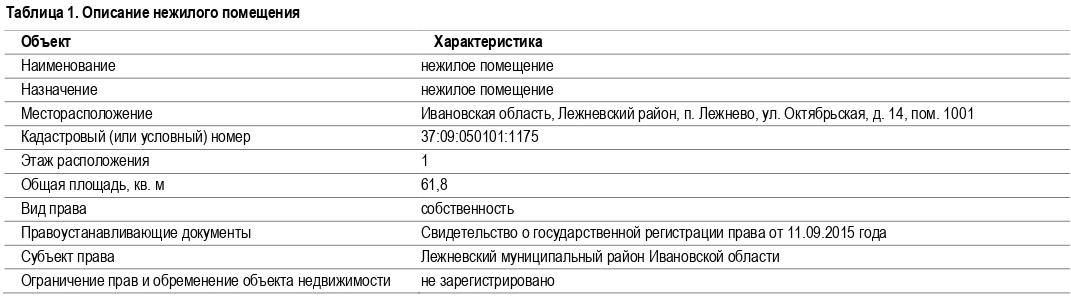 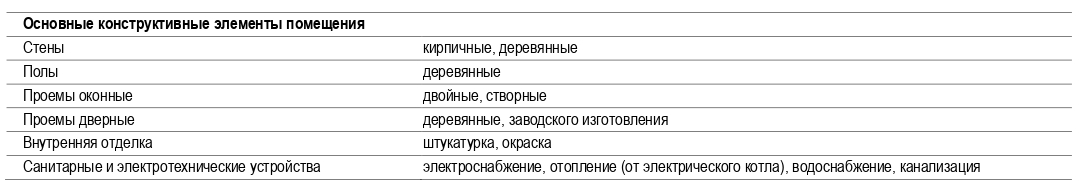 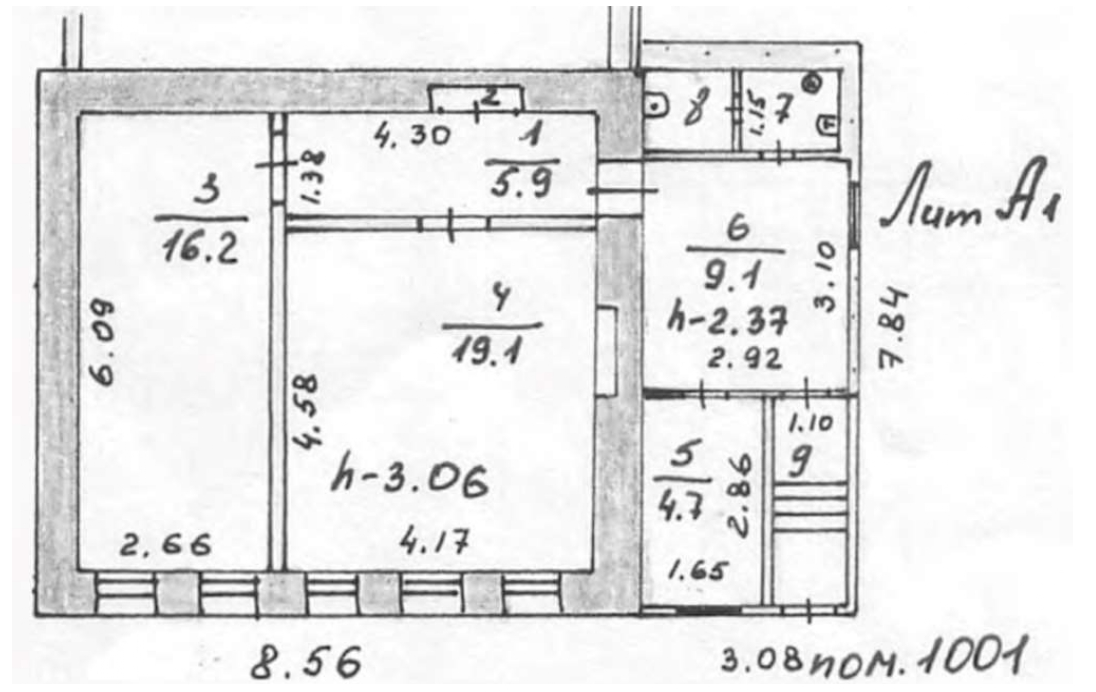 Начальная цена продажи Имущества: Лот №1: составляет 890 000,00 (восемьсот девяносто тысяч) рублей 00 копеек, с учетом НДС. Начальная цена определена в соответствии с законодательством Российской Федерации, регулирующим оценочную деятельность, а именно на основании ОТЧЕТА ОБ ОЦЕНКЕ № 001-23 ОТ 31.01.2023 ГОДА об определении рыночной стоимости нежилого помещения, кадастровый номер 37:09:050101:1175 общей площадью 61,8 кв. м, местоположение: Ивановская область, Лежневский район, п. Лежнево, ул. Октябрьская, д.14, пом.1001. «Шаг аукциона»: 0,5% Начальной цены продажи Имущества, и составляет 4 450,00 (четыре тысячи четыреста пятьдесят) рублей 00 копеек.Размер задатка: по Лоту №1: 89 000,00 (восемьдесят девять тысяч) рублей 00 копеек.В продаже имущества на аукционе в электронной форме приняли участие 2 участника: По итогам продажи имущества Победителем признается: Участник №418325 Колтуков Александр Владимирович (ИНН 370242044070), с ценой имущества (цена имущества, предложенная победителем/цена сделки): 1 103 600,00 (один миллион сто три тысячи шестьсот) рублей 00 копеек.Настоящий протокол подписан Продавцом в сроки, установленные законодательством и будет размещен на сайте http://torgi.gov.ru/ и на электронной площадке, на которой будет проводиться продажа в электронной форме: АО «Единая электронная торговая площадка» http://roseltorg.ru.Подпись уполномоченного представителя Продавца: __________________________/_____________________/№ участникаПретендентполное наименование / Ф.И.О.:ИННПредложение о цене имущества, руб.Дата и время подачи предложения о цене имущества418325Колтуков Александр Владимирович3702420440701 103 600,0024-04-2023 10:23:02727337Корнилов Артем Эдуардович3702286465561 099 150,0024-04-2023 10:22:31